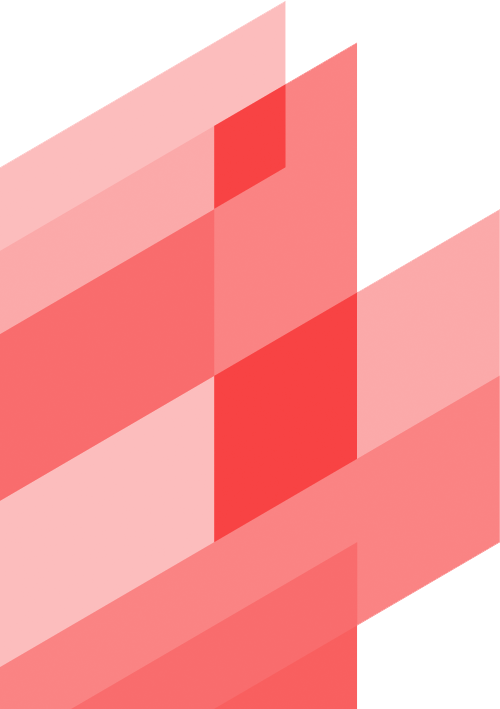 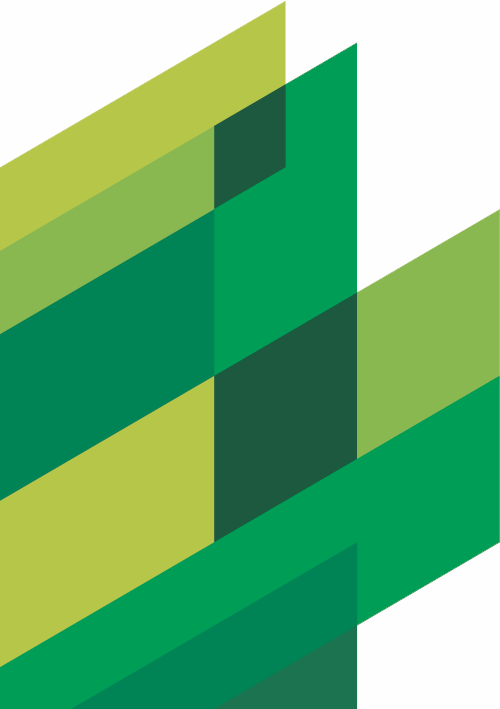 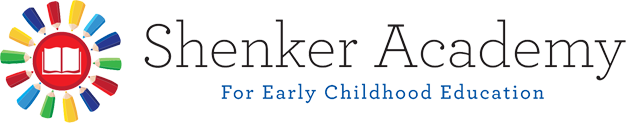 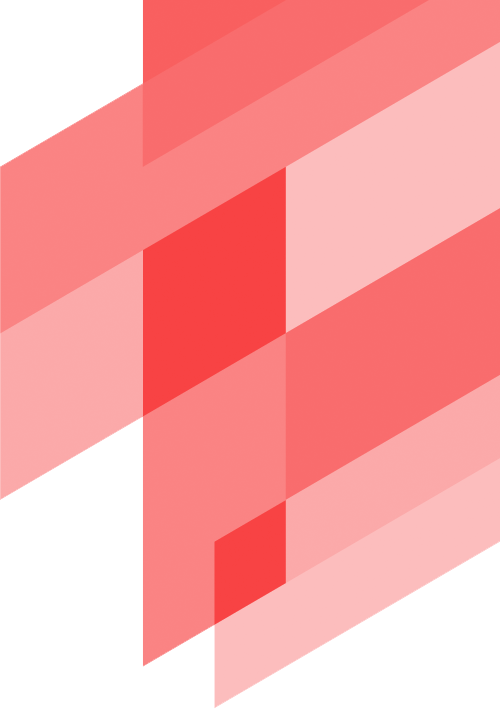 Teacher’s Comments:Semester 1Semester 2MathematicsSemester 1Semester 21.1Sorts objects according to similar attributes1.2Matches objects by size, colors, etc.1.3Attempts to complete puzzles correctly 1.4Counts by rote 1 – 10 N/A1.5Counts to 10 using one-to-one correspondenceN/A1.6Recognizes small and large sizes1.7Identify more, same, and different1.8Identifies basic two-dimensional shapes                               ScienceSemester 1Semester 21.1Identifies colors:red, orange, yellow, green, blue, purple1.2Investigates the five senses1.3Identifies water, plants, animals, and people1.4Investigates patterns in everyday life (weather and routines)1.5Participates in Hands-on experiments - STEAM                       Language Arts    Semester 1  Semester 2Listening & Verbal ExpressionListening & Verbal ExpressionListening & Verbal ExpressionListening & Verbal Expression1.1Follows oral directions1.2Using oral communication1.3Points to body parts and name them1.4Expresses self in two or three-word phraseN/ALiteracy & Reading ReadinessLiteracy & Reading ReadinessLiteracy & Reading ReadinessLiteracy & Reading Readiness1.1Familiar with rhymes and songs learned1.2Identifies pictures & objects with words1.3Participates in circle time1.4Able to answer questions verballyN/A1.5Able to retell and sequence parts/full storyN/A1.6Attempts to identifies Alphabet letters1.7Repeats phonic soundsWriting SkillsWriting SkillsWriting SkillsWriting Skills1.1Scribbles1.2Grasps writing tools correctly1.3Draws horizontal and vertical lines1.4Draws on grade level                Gross & Fine Motor Skills  Semester 1   Semester 21.1Able to crumple papers1.2Able to tears papers1.3Uses paint brush, stamps, and stickers correctly1.4Uses fingers to feed self1.5Participates in movement activities1.6Walks without holding on to anyone or anything1.7Climbs on and off slides (playground structures)1.8Pushes wheeled toys           Character Development            Semester 1            Semester 1     Semester 2     Semester 21.1Shows respect for people and propertyShows respect for people and propertyShows respect for people and property1.2Participates in group activitiesParticipates in group activitiesParticipates in group activities1.3Displays self-controlDisplays self-controlDisplays self-control1.4Gets along with other children and sharesGets along with other children and sharesGets along with other children and shares1.5Has satisfactory attention spanHas satisfactory attention spanHas satisfactory attention span1.6Works independentlyWorks independentlyWorks independently1.7Expresses different emotionsExpresses different emotionsExpresses different emotions1.8Plays motion and rhythm gamesPlays motion and rhythm gamesPlays motion and rhythm games                              Ancillaries  Semester 1Semester 2Fine ArtsFine ArtsFine ArtsFine Arts1.1Uses variety of tools and accessories to express fine arts (crayons, paint brush, glue, dobbers, sponges, hand, stickers, etc.)1.2Completes a personal and class annual fine arts project N/ALanguages / MusicLanguages / MusicLanguages / MusicLanguages / Music2.1Participates in sign language enrichment class2.2Participates in Hebrew enrichment class2.3Participates in Spanish enrichment class2.4Participates in Music class